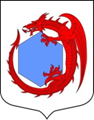 МУНИЦИПАЛЬНОЕ ОБРАЗОВАНИЕ  «КУЗЬМОЛОВСКОЕ ГОРОДСКОЕ ПОСЕЛЕНИЕ»ВСЕВОЛОЖСКОГО МУНИЦИПАЛЬНОГО РАЙОНАЛЕНИНГРАДСКОЙ ОБЛАСТИАДМИНИСТРАЦИЯПОСТАНОВЛЕНИЕ«28» октября 2021 года                                                                                   № 129г. п. Кузьмоловский           В соответствии с Земельным кодексом Российской Федерации, Гражданским кодексом Российской Федерации, Федеральным законом 
от 27.07.2010 № 210-ФЗ "Об организации предоставления государственных 
и муниципальных услуг», Постановлением Правительства Ленинградской области от 03.08.2015 года №301"Об утверждении Порядка и условий размещения отдельных видов объектов на землях или земельных участках, находящихся в государственной или муниципальной собственности, без предоставления земельных участков и установления сервитутов, публичного сервитута на территории Ленинградской области", Уставом муниципального образования «Кузьмоловское городское поселение» Всеволожского муниципального района Ленинградской области администрацияп о с т а н о в л я е т:Внести в пункт 2.5 Приложения к Постановлению администрации МО «Кузьмоловское ГП» от 21.02.2019 г. №21 «Об утверждении административного регламента предоставления муниципальной услуги «Размещение отдельных видов объектов на землях или земельных участках, находящихся в собственности  МО «Кузьмоловское ГП», а также на землях или земельных участках из земель, государственная собственность на которые не разграничена, без предоставления земельных участков и установления сервитутов» следующие изменения и читать в следующей редакции:«2.5. Срок предоставления муниципальной услуги составляет 10 (десять) рабочих дней со дня поступления заявления в орган местного самоуправления и в течение 3 (трех) рабочих дней решение о размещении объекта или решение об отказе в размещении объекта направляется заявителю заказным письмом»Опубликовать настоящее постановление в соответствии с Уставом МО «Кузьмоловское ГП». Постановление вступает в силу со дня его официального опубликования.Контроль за исполнением постановления возложить на начальника отдела архитектуры, градостроительства и земельно-имущественных отношений М.А. Вебер.И.о. главы администрации                			                     Д.И. МартыновО внесении изменений в Постановление администрации МО «Кузьмоловское ГП» от 21.02.2019 г. №21 «Об утверждении административного регламента предоставления муниципальной услуги «Размещение отдельных видов объектов на землях или земельных участках, находящихся в собственности МО «Кузьмоловское ГП», а также на землях или земельных участках из земель, государственная собственность на которые не разграничена, без предоставления земельных участков и установления сервитутов»